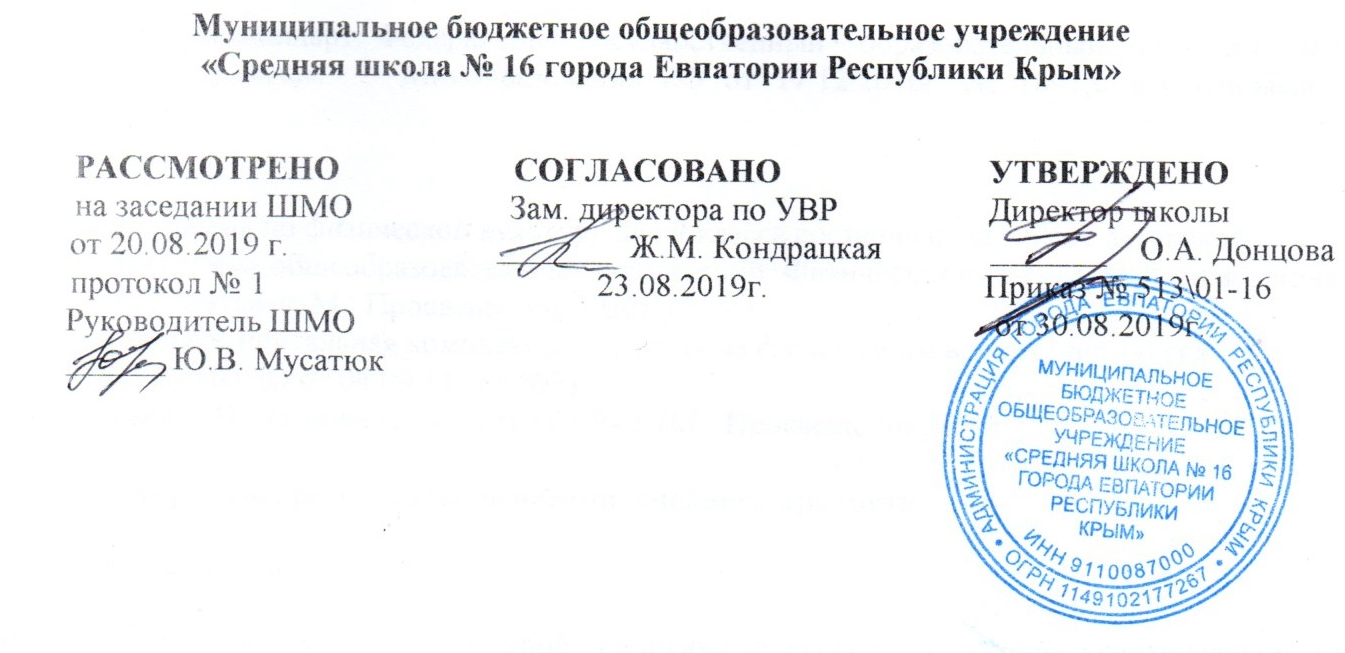                                           Рабочая   программа                                     по  внеурочной деятельности                                             «Старты надежд»                                           для 5-А, 5-Б,5-В  класса                                      на 2019 – 2020 учебный год                                              Составитель программы                                                       Болдырева Лина Михайловна                                                                                                                                                                                                                                 ( учитель физкультуры первой категории)                                                                                                                                                                                         Г.  ЕВПАТОРИЯ  2019 Рабочая программа  спортивно - оздоровительного направления внеурочной деятельности курса «Старты надежд» в 5 классах подготовлена в соответствии с требованиями ФГОС и концепцией физического воспитания.Нормативные документы: -Письмо Министерства образования и науки Российской Федерации от 14.12.2015 №09-3564 «О внеурочной деятельности и реализации дополнительных общеобразовательных программ».-Письмо Министерства образования, науки и молодежи Республики Крым от 04.12.2014 №01-14/2014 «Об организации внеурочной деятельности».                      Планируемые результаты  изучения  учебного курса.  В процессе обучения и воспитания собственных установок, потребностей в значимой мотивации на соблюдение норм и правил здорового образа жизни, культуры здоровья  у обучающихся формируются познавательные, личностные, регулятивные, коммуникативные универсальные учебные  действия.Основная образовательная программа учреждения предусматривает достижение следующих   результатов образования  личностные результаты — готовность и способность обучающихся к саморазвитию, сформированность мотивации к учению и познанию, ценностно-смысловые установки выпускников начальной школы, отражающие их индивидуально-личностные позиции, социальные компетентности, личностные качества; сформированность основ российской, гражданской идентичности метапредметные результаты — освоенные обучающимися универсальные учебные действ (познавательные, регулятивные и коммуникативные);предметные результаты — освоенный обучающимися в ходе изучения учебных предметов опыт специфической для каждой предметной области деятельности по получению нового знания, его преобразованию и применению, а также система основополагающих элементов научного знания, лежащая в основе современной научной картины мира. Личностными результатами программы внеурочной деятельности по спортивно-  оздоровительному направлению является формирование следующих умений:        Определять и высказывать под руководством учителя самые простые и общие для всех людей  правила  поведения при сотрудничестве (этические нормы);  В предложенных педагогом ситуациях общения и сотрудничества, опираясь на общие для всех простые правила поведения, делать выбор, при поддержке других участников группы и педагога, как поступить.     Оздоровительные результаты программы внеурочной деятельности:      - осознание  обучающимися необходимости заботы о своём здоровье и выработки форм      поведения, которые помогут избежать опасности для жизни и здоровья,значит,произойдет     уменьшение пропусков по причине болезни и произойдет увеличение численности      обучающихся, посещающих спортивные секции и спортивно-оздоровительные      мероприятия;   -   социальная адаптация детей, расширение сферы общения, приобретение опыта      взаимодействия  с окружающим миром. Общая характеристика курса Принадлежность к внеурочной деятельности определяет режим проведения, а именно все занятия проводятся после уроков основного расписания, продолжительность соответствует рекомендациям СанПиН, т. е. 45 минут. Реализация данной программы соответствует предельно допустимой нагрузке обучающихся. Занятия проводятся в спортивном зале или на пришкольной спортивной площадке. Организация образовательного процесса предполагает  использование форм и методов обучения, адекватных возрастным возможностям занимающихся через организацию  здоровье сберегающих практик.     Образовательные технологии, методы, формы организации учебного курса,достижения поставленных задач:Материал  программы  предполагает  изучение  спортивных  игр: баскетбола, волейбола,  футбола и легкой атлетики, включает также подвижные игры, эстафеты  и  даётся  в    разделах: основы  знаний, общая  физическая  подготовка  и  специальная  техническая  подготовка. Материал  по  общей  физической  подготовке  является  единым  для  всех занятий и  входит  в  каждое  занятие  курса.                      Описание места   работы  курса  в учебном планеЗанятия внеурочной деятельности «Старты надежд» относится к  внеурочной деятельности. Изучается в течение 1 года Реализуется за счет часов внеурочной деятельности рабочего учебного плана. Недельное кол-во часов, отведённых на работу –2 ч. Годовое кол-во часов, отведенных на работу курса -68 ч. СОДЕРЖАНИЕ УЧЕБНОГО КУРСА1. Легкая атлетика (30ч.)ТБ. Эстафетный бег (техника передачи эстафетной палочки); Прыжки в длину с места. Метание малого мяча на дальность, в вертикальную и горизонтальную цель2. Баскетбол (21ч.)ТБ. Комбинация из основных элементов техники передвижений (перемещение в стойке, остановка, поворот, ускорение). Комбинации из освоенных элементов: ведение, удар (пас), прием мяча, остановка. Игры и игровые задания. Ведение без сопротивления защитника ведущей и не ведущей рукой.3.Волейбол (15ч.)ТБ. Комбинация из основных элементов передвижений (перемещение в стойке, поворот, ускорение). Прием мяча снизу двумя руками над собой и на сетку. Прием подачи. Нижняя прямая подача мяча с расстояния 3- от сетки. Игра по упрощенным правилам мини-волейбола,  игровые задания.4. Футбол (12ч.)ТБ. Комбинации из освоенных элементов (перемещения, остановки, повороты, ускорения). Комбинации из освоенных элементов: ведение, удар (пас), прием мяча, остановка. Игры и игровые задания. Удар  внутренней  стороной  стопы  по  мячу, катящемуся  навстречу.5. Подвижные игры, эстафеты (5ч.)ТБ. Эстафеты  для развития скоростных способностей. Подвижные игры.                                    Тематический план          Календарно - тематическое планирование 5-А,5-Б,5-В кл.УМК:Учебник: Матвеев А.П. Физическая культура.5-9кл. (М.: Просвещение,2014г.);                                  Список литературы:Учебник: Лях В.И. Физическая культура.1-4кл. (М.,Просвещение,2014г.);  Гринлер К. и др. «Физическая подготовка футболистов», М: ПК, 1976. Зимин А.М. «Первые шаги в баскетболе. Учебное пособие для учащихся и учителей» М.: «Просвещение» 1992г.Колос В.М. «Баскетбол: теория и практика» Минск 1989г.Матвеев А.П. «Оценка качества подготовки учеников основной школы по физической культуре М. «Дрофа» 2001 год.Монаков Г.В. «Техническая подготовка футболистов, методика и планирование», М: ФиС, 2000. Внеурочная  деятельность учащихся. Волейбол: пособие для учителей и методистов/Г.А.Колодиницкий, В.С. Кузнецов, М.В. Маслов.- М.: Просвещение, 2011.Справочник учителя физической культуры/авт. П.А. Киселев, С.Б. Кисилева, Волгоград:  Учитель, 2011.- 251с  Материально-техническое обеспечение Оборудование спортзала:Перекладина гимнастическая (съемная).Стенка гимнастическая.Комплект навесного оборудования. (перекладина, мишени для метания, тренировочные баскетбольные щиты)Мячи: баскетбольные, футбольные, волейбольные.Палка гимнастическая.Скакалка детская.Мат гимнастический.Кегли.Обруч пластиковый детский.Флажки: разметочные с опорой, стартовые.Рулетка измерительная.Щит баскетбольный тренировочный.Сетка для переноса и хранения мячей.Волейбольная сетка универсальная.Сетка волейбольная.Аптечка.Мяч малый (теннисный).Пришкольный стадион (площадка):1. Игровое поле для мини-футбола.2. Площадка игровая баскетбольная.3. Площадка игровая волейбольная.4. Гимнастическая площадка с полосой препятствийКалендарно- тематическое планирование   Формы проведения занятий и виды деятельностиФормы проведения занятий и виды деятельности  Однонаправленные занятияПосвящены только одному из видов спорта: техники, тактики или общефизической подготовке.  Комбинированные занятияВключают два-три компонента в различных сочетаниях: техническая и физическая подготовка; техническая и тактическая подготовка; техническая, физическая и тактическая подготовка. Целостно-игровые занятияПостроены на учебной двухсторонней игре  по упрощенным правилам, с соблюдением основных правил.№ раздела и темыНаименование разделов и темКол-во часов            1.Легкая атлетика         15            2            3. Спортивные игры:     баскетбол волейболфутболПодвижные игры, эстафеты        21        15        12        5Итого      68     № п/п     № п/пДатаДата                              Тема урокапланфактпланфакт                              Тема урока         Легкая атлетика 15 ч.          Легкая атлетика 15 ч.          Легкая атлетика 15 ч.          Легкая атлетика 15 ч. 105.09Беседа по ТБ. Эстафеты  для развития скоростных способностей.206.09ТБ. Эстафетный бег (техника передачи эстафетной палочки);307.09ТБ. Эстафетный бег (техника передачи эстафетной палочки);4.12.09ТБ. Эстафетный бег (техника передачи эстафетной палочки);513.09Эстафетный бег (техника передачи эстафетной палочки);6.14.09ТБ. Прыжки в длину с места .719.09ТБ. Прыжки в длину с места8.20.09ТБ. Прыжки в длину с места921.09ТБ. Прыжки в длину с места10.26.09ТБ. Прыжки в длину с разбега1127.09ТБ. Прыжки в длину с разбега1228.09ТБ. Прыжки в длину с разбега1303.10                      ТБ. Метание малого мяча на дальность   03.10                      ТБ. Метание малого мяча на дальность   03.10                      ТБ. Метание малого мяча на дальность   1404.10                        ТБ. Метание малого мяча на дальность04.10                        ТБ. Метание малого мяча на дальность04.10                        ТБ. Метание малого мяча на дальность1505.10                       ТБ. Метание малого мяча на дальность 05.10                       ТБ. Метание малого мяча на дальность 05.10                       ТБ. Метание малого мяча на дальность Баскетбол 21 ч.Баскетбол 21 ч.Баскетбол 21 ч.Баскетбол 21 ч.Баскетбол 21 ч.1610.10Инструктаж по ТБ. Стойки и передвижения игрока..Правила игры в баскетбол1711.10 ТБ.  Ведение мяча в низкой тойке на месте. 1812.10 ТБ.   Ведение мяча в средней стойке на месте. 1917.10 ТБ.  Ведение мяча в высокой стойке на месте. 2018.10ТБ.   Ведение мяча с разной высотой отскока. 2119.10ТБ.  Ведение мяча  разной высотой отскока. 2224.10ТБ Ведение мяча с разной высотой отскока.2325.10ТБ. Бросок мяча одной рукой от плеча 2426.10ТБ. Бросок мяча одной рукой от плеча 2507.11ТБ.  Бросок мяча одной рукой от плеча. 2608.11ТБ.  Ведение мяча с пассивным сопротивлением. защитника2709.11ТБ.  Ведение мяча с пассивным сопротивлением. защитника2814.11ТБ.  Ведение мяча с пассивным сопротивлением .защитника2915.11ТБ. Стойки и передвижения игрока  Перехват мяча3016.11ТБ. Передача мяча в тройках со сменой места3121.11ТБ. Нападение быстрым прорывом 3222.11ТБ. Игра в стритбол3323.11ТБ. Игра в стритбол3428.11ТБ. Игра в стритбол3529.11ТБ. Игра в стритбол3630.11ТБ. Игра в баскетбол Волейбол 15 ч. Волейбол 15 ч. Волейбол 15 ч. Волейбол 15 ч. Волейбол 15 ч.3705.12Беседа по ТБ. Комбинация из основных элементов передвижений (перемещение в стойке, поворот, ускорение).3806.12 ТБ. Игра по упрощенным правилам мини-волейбола,  игровые задания.3907.12ТБ. Комбинация из основных элементов техники передвижений (перемещение в стойке, остановка, поворот, ускорение).4012.12ТБ. Нижняя прямая подача мяча с расстояния 3- от сетки4113.12ТБ. Прием мяча снизу двумя руками над собой и на сетку.4214.12ТБ. Прием мяча снизу двумя руками над собой и на сетку4319.12ТБ. Игра по упрощенным правилам мини-волейбола,4420.12ТБ. Игра по упрощенным правилам мини-волейбола4521.12ТБ. Игра по упрощенным правилам мини-волейбола4626.12ТБ. Игра по упрощенным правилам мини-волейбола4727.12ТБ. Игра по упрощенным правилам мини-волейбола48ТБ. Игра по упрощенным правилам мини-волейбола49ТБ. Игра по упрощенным правилам мини-волейбола50ТБ. Игра по упрощенным правилам мини-волейбола51ТБ. Игра по упрощенным правилам мини-волейболаФутбол  12 ч.Футбол  12 ч.Футбол  12 ч.Футбол  12 ч.Футбол  12 ч.52Беседа по ТБ. Правила игры53ТБ. Ведение, удар (пас), прием мяча, остановка. Игры и игровые задания.54ТБ. Удар  внутренней  стороной  стопы  по  мячу, катящемуся  навстречу.55ТБ. Удар  внутренней  стороной  стопы  по  мячу, катящемуся  навстречу.56ТБ. Удар  внутренней  стороной  стопы  по  мячу, катящемуся  навстречу57Удар  внутренней  стороной  стопы  по  мячу, катящемуся  навстречу58ТБ.: Ведение, удар (пас), прием мяча, остановка. Игры и игровые задания.59ТБ.: Ведение, удар (пас), прием мяча, остановка. Игры и игровые задания.60ТБ..игра в мини-футбол61ТБ..игра в мини-футбол62ТБ..игра в мини-футбол63ТБ..игра в мини-футболПодвижные игры 5ч.Подвижные игры 5ч.Подвижные игры 5ч.Подвижные игры 5ч.Подвижные игры 5ч.64ТБ. Эстафеты  для развития скоростных способностей.65ТБ. Эстафеты  для развития скоростных способностей.66ТБ. Эстафеты  для развития скоростных способностей.67ТБ. Эстафеты  для развития скоростных способностей.68ТБ. Подвижные игры, эстафеты    №п/п    №п/п    №п/п       Дата        Дата Тема урокапланфактфактпланфактТема урока                Легкая атлетика (1четверть-15ч.+ 4четверть-15ч.)                Легкая атлетика (1четверть-15ч.+ 4четверть-15ч.)                Легкая атлетика (1четверть-15ч.+ 4четверть-15ч.)                Легкая атлетика (1четверть-15ч.+ 4четверть-15ч.)                Легкая атлетика (1четверть-15ч.+ 4четверть-15ч.)                Легкая атлетика (1четверть-15ч.+ 4четверть-15ч.)1.05.09. Инструктаж по ТБ, игра «Смена сторон». Развитие скоростных способностей2.06.09ТБ. Игра смена сторон».  Развитие скоростных способностей3.07.09.ТБ. «Кот и мыши». Развитие скоростных способностей4.12.09.ТБ. Бег на скорость с заданным темпом и скоростью. 5.13.09.ТБ. Бег на скорость с заданным темпом и скоростью6.14.09.ТБ. ТБ. Бег на скорость(30, 60 м.). Комплексы упражнений на развитие физических  качеств7.19.09.ТБ. Бег на скорость(30, 60 м.). Комплексы упражнений на развитие физических  качеств8.20.09.ТБ. Бег на результат (30, 60м.).  Развитие скоростных способностей9.21.09.ТБ. Прыжки в длину с разбега на точность приземления.10.26.09.ТБ. Прыжок в длину способом «согнув ноги».11.27.09.ТБ. Прыжок в длину способом «согнув ноги».12.28.09.ТБ. Прыжок в длину способом «согнув ноги» на результат.13.03.10.ТБ. Бросок теннисного мяча на дальность14.04.10.ТБ. Бросок теннисного мяча на дальность15.05.10.ТБ. Бросок теннисного мяча на дальность на результатПодвижные игры, эстафеты(1четверть-9ч.Подвижные игры, эстафеты(1четверть-9ч.Подвижные игры, эстафеты(1четверть-9ч.Подвижные игры, эстафеты(1четверть-9ч.Подвижные игры, эстафеты(1четверть-9ч.Подвижные игры, эстафеты(1четверть-9ч.16.10.10. Инструктаж ТБ. Равномерный бег до 3-4мин. Преодоление препятствий.                17.11.10.ТБ. Равномерный бег до 4-5мин. Преодоление препятствий.               18.12.10.ТБ. Равномерный бег до 7 мин. Преодоление препятствий.               19.17.10.ТБ. Равномерный бег до 8 мин. Преодоление препятствий.                20.18.10.ТБ. Равномерный бег до 9 мин. Преодоление препятствий.                 21.19.10.ТБ. Равномерный бег до 10 мин. Преодоление препятствий.                22.24.10.ТБ. Равномерный бег до 10 мин. Преодоление препятствий.               23.25.10.ТБ. Равномерный бег до 9 мин. Преодоление препятствий.                24.26.10.ТБ. Кросс (1 км) по пересеченной местности.     Баскетбол 21     Баскетбол 21     Баскетбол 21     Баскетбол 21     Баскетбол 21     Баскетбол 2125.08.11.ТБ. Передача и ловля мяча двумя руками на месте.26.09.11.ТБ. Передача   и ловля мяча. двумя руками на месте 27.12.11.ТБ. Передача   и ловля мяча. двумя руками на месте 28.15.11.ТБ. Передача   и ловля мяча двумя руками на месте.  29.16.11.ТБ. Ведение мяча на месте и   в движении. 30.19.11.ТБ. Ведение мяча на месте и   в движении. 31.22.11.ТБ. Ведение мяча на месте и   в движении. 32.23.11.ТБ. Броски мяча 2-мя руками стоя на месте. 33.26.11.ТБ. Броски мяча 2-мя руками после ведения34.29.11.ТБ. Броски мяча 2-мя руками в движении. 35.30.11.ТБ. Бросок мяча в цель. 36.03.12.ТБ. Бросок мяча в кольцо двумя руками от груди. 37.06.12.ТБ. Бросок; мяча в кольцо двумя руками от груди38.07.12.ТБ.  Игра в мини-баскетбол39.10.12.ТБ.  Игра в мини-баскетбол40.13.12.ТБ.  Игра в мини-баскетбол41.14.12.ТБ.  Игра в мини-баскетбол42.17.12.ТБ.  Игра в мини-баскетболТБ.  Игра в мини-баскетбол43.20.12.ТБ.  Игра в мини-баскетбол44.21.12.ТБ.  Игра в мини-баскетбол45.24.12.ТБ.  Игра в мини-баскетбол46.27.12.ТБ.  Игра в мини-баскетбол             Волейбол 15                                             Волейбол 15                                             Волейбол 15                                             Волейбол 15                                             Волейбол 15                                             Волейбол 15                                47.ТБ. Подбрасывание и подача мяча 2-мя руками сверху  вперед48.ТБ. Прием - передача мяча   2-мя руками сверху вперед 49.ТБ. Прием - передача мяча   2-мя руками сверху вперед50ТБ. Прием - передача мяча   снизу   и сверху 2-мя руками. вперед 51.ТБ. Прием - передача мяча   снизу   и сверху 2-мя руками. вперед 52.ТБ. Передача мяча в парах на  месте Развитие координационных способностей53.ТБ. Передача мяча через сетку. 54.ТБ. Передача мяча через сетку. 55ТБ. Передача мяча через сетку. 56ТБ. Передача мяча через сетку. 57ТБ. Игра пионербол58.ТБ. Игра пионербол59.ТБ. Игра пионербол60.ТБ. Игра пионербол61ТБ. Игра пионербол62.ТБ. Игра пионерболФутбол63.ТБ. Передача и ловля мяча двумя руками на месте.64.ТБ. Передача   и ловля мяча. двумя руками на месте 65.ТБ. Передача   и ловля мяча. двумя руками на месте 66.ТБ. Передача   и ловля мяча двумя руками на месте.  67ТБ. Ведение мяча на месте и   в движении. 68.ТБ. Ведение мяча на месте и   в движении. 69ТБ. Ведение мяча на месте и   в движении. 70ТБ. Броски мяча 2-мя руками стоя на месте. 71.ТБ. Броски мяча 2-мя руками после ведения.72.ТБ. Броски мяча 2-мя руками в движении.73ТБ. Бросок мяча в цель. 74.ТБ. Бросок мяча в кольцо двумя руками от груди. 75.ТБ. Бросок; мяча в кольцо двумя руками от груди76ТБ. Бросок мяча в кольцо двумя руками от груди 77.ТБ. Игра в мини-баскетбол.                                                      Раздел: Легкая атлетика (15ч.)                                                      Раздел: Легкая атлетика (15ч.)                                                      Раздел: Легкая атлетика (15ч.)                                                      Раздел: Легкая атлетика (15ч.)                                                      Раздел: Легкая атлетика (15ч.)                                                      Раздел: Легкая атлетика (15ч.)78. Инструктаж ТБ. Равномерный бег до 3-4мин.  Развитие выносливости                79.ТБ. Равномерный бег до 4-5мин. Преодоление препятствий.              80.ТБ. Равномерный бег до 7 мин. Преодоление препятствий.                81.ТБ. Равномерный бег до 8 мин. Преодоление препятствий.                82.ТБ. Равномерный бег до 9 мин. Преодоление препятствий               83.ТБ. Равномерный бег до 10 мин. Преодоление препятствий.               84.ТБ. Равномерный бег до 10 мин. Преодоление препятствий.                85.ТБ. Равномерный бег до 9 мин. Преодоление препятствий.                86.ТБ. Кросс ( 1 км) по пересеченной местности.87.87.ТБ.  Бег на скорость(30, 60 м.). Комплексы упражнений на развитие физических  качеств88.88.ТБ. Бег на скорость(30, 60 м.). Комплексы упражнений на развитие физических  качеств89.89.ТБ. Бег на результат (30, 60м.).  9090ТБ. Прыжок в длину способом «согнув ноги».91.91.ТБ. Прыжок в длину способом «согнув ноги».92.92.ТБ. Прыжок в длину способом «согнув ноги» на результат.Подвижные игры9393ТБ. Бросок теннисного мяча на дальность94.94.ТБ. Бросок теннисного мяча на дальность95.95.ТБ. Бросок теннисного мяча на дальность на результат96.96.ТБ.  ОРУ. Эстафеты с бегом 97.97.ТБ. ОРУ. Эстафеты с мячами98.98.ТБ.   ОРУ. Подвижная игра « Веревочка под ногами»99.99.ТБ.  ОРУ.  Подвижная игра с бегом «Мышеловка»100.100.ТБ.  ОРУ. Подвижные игра с бегом «Снайперы»101.101.ТБ. ОРУ.   Подвижные игра с бегом «Снайперы»102102ТБ. ОРУ.  Подвижные игра с бегом «Снайперы»